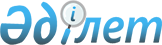 Об установлении квоты рабочих мест для трудоустройства лиц, состоящих на учете службы пробации, также лиц освобожденных из мест лишения свободы и граждан из числа молодежи, потерявших или оставшихся до наступления совершеннолетия без попечения родителей, являющихся выпускниками организаций образования района Сауран на 2023 год
					
			Утративший силу
			
			
		
					Постановление акимата Сауранского района Туркестанской области от 5 декабря 2022 года № 385. Утратило силу постановлением акимата Сауранского района Туркестанской области от 29 августа 2023 года № 244
      Сноска. Утратило силу постановлением акимата Сауранского района Туркестанской области от 29.08.2023 № 244 (вводится в действие по истечении десяти календарных дней после дня его первого официального опубликования).
      В соответствии статьи-18 Трудового кодекса Республики Казахстан статьи-18 Уголовно-исполнительного кодекса Республики Казахстан статьи 31-37 Закона Республики Казахстан "О местном государственном управлении и самоуправлении в Республике Казахстан", статьи-9 Закона Республики Казахстан "О занятости населения" акимат района Сауран ПОСТАНОВЛЯЕТ:
      1. Установить квоту рабочих мест для трудоустройства лиц, состоящих на учете службы пробации согласно приложению 1 к настоящему постановлению.
      2. Установить квоту рабочих мест для трудоустройства лиц, освобожденных из мест лишения свободы согласно приложения 2 к настоящему постановлению.
      3. Установить квоту рабочих мест для трудоустройства граждан из числа молодежи, потерявших или оставшихся до наступления совершеннолетия без попечения родителей, являющихся выпускниками организаций образования согласно приложения 3 к настоящему постановлению.
      4. При установлении квоты рабочих мест на 2023 год для трудоустройства лиц, состоящих на учете службы пробации согласно приложения 1 к настоящему постановлению, и освобожденных из мест лишения свободы согласно приложению 2 к настоящему постановлению, строго соблюдать требования подпункта 3) пункта 2 статьи 26 Трудового кодекса Республики Казахстан.
      5. Контроль за исполнением настоящего постановления возложить на заместителя акима района Е.Жангазиеву.
      6. Настоящее постановление вводится в действие по истечении десяти календарных дней после дня его первого официального опубликования. Перечень организаций района Сауран, для которых устанавливается квота рабочих мест для трудоустройства лиц, состоящих на учете службы пробации Перечень организаций района Сауран, для которых устанавливается квота рабочих мест для трудоустройства лиц, освобожденных из мест лишения свободы Перечень организаций района Сауран, для которых устанавливается квота рабочих мест для трудоустройства граждан из числа молодежи, потерявших или оставшихся до наступления совершеннолетия без попечения родителей, являющихся выпускниками организации образования
					© 2012. РГП на ПХВ «Институт законодательства и правовой информации Республики Казахстан» Министерства юстиции Республики Казахстан
				
      Аким района Сауран

Ғ.Рысбеков
Приложение 1 к постановлению
акимата района Сауран № 385
от " 05 " декабря 2022 года
№
Наименование организации
Списочная численность работников
Размер квоты (%) от списочной численности работников)
Количество рабочих мест для лиц, состоящих на учете службы пробации
1.
Индивидуальный предприниматель "Эргашов Эргаш Хасанұлы"
7
13%
1
2.
Туркестанская область Сауранский район СПК "Тажихан-Ата"
20
5%
1
3.
Индивидуальный предприниматель SEM-BRAND
15
7%
1
4
"Рустам" крестьянское хозяйство
20
5%
1
5
Товарищество с ограниченной ответственностью "DIVALUX"
80
1,2%
1
6
Индивидуальный предприниматель ИСМАЙЛ-АТА
8
12%
1
7
"Дәнмухаммед" крестьянское хозяйство
80
1,2%
1
8
"Алайдар" крестьянское хозяйство
10
10%
1
Всего:
240
8Приложение 2 к постановлению
акимата района Сауран № 385
от" 05 " декабря 2022 года 
№
Наименование организации
Списочная численность работников
Размер квоты (%) от списочной численности работников)
Количество рабочих мест для лиц, освобожденных из мест лишения свободы
1
Индивидуальный предприниматель "Эргашов Эргаш Хасанұлы"
7
13%
1
2
Туркестанская область Сауранский район СПК "Тажихан-Ата"
20
5%
1
3
Индивидуальный предприниматель SEM-BRAND
15
7%
1
4
"Рустам" крестьянское хозяйство
20
5%
1
5
Товарищество с ограниченной ответственностью "DIVALUX"
80
1,2%
1
6
Индивидуальный предприниматель ИСМАЙЛ-АТА
8
12%
1
7
"Дәнмухаммед" крестьянское хозяйство
80
1,2%
1
8
"Алайдар" крестьянское хозяйство
10
10%
1
Всего:
240
8Приложение 3 к постановлению
акимата района Сауран № 385
от " 05" декабря 2022 года
№
Наименование организации
Списочная численность работников
Размер квоты (%) от списочной численности работников)
Количество рабочих мест для трудоустройства граждан, из числа молодежи, потерявших или оставшихся до наступления совершеннолетия без попечения родителей, являющихся выпускниками организаций образования
1
Коммунальное государственное учреждение "Сауран қызмет" отдела жилищно-коммунального хозяйства, пассажирского транспорта, автомобильных дорог акимата района Сауран
38
2
1
Всего:
38
2 
1